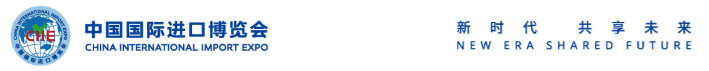 2019中国国际进口博览会参展申请表带*的项目为必填项                                           申请单位：                       法定代表人/授权代表（经办人）：                                           企业印章：*公司名称（全称）中文*国家/地区*公司名称（全称）英文城市*地址*邮政编码*联系人                 □女士 □先生                 □女士 □先生                 □女士 □先生*电话*职务*手机传真*电子邮箱公司官网*企业简介*展区*展品*我公司申请：（请填写且仅填写一项）□A.标准展位        个（9平方米/个）□B.光地        平方米（最少租用36平方米）□室内□室外*我公司申请：（请填写且仅填写一项）□A.标准展位        个（9平方米/个）□B.光地        平方米（最少租用36平方米）□室内□室外*我公司申请：（请填写且仅填写一项）□A.标准展位        个（9平方米/个）□B.光地        平方米（最少租用36平方米）□室内□室外*我公司申请：（请填写且仅填写一项）□A.标准展位        个（9平方米/个）□B.光地        平方米（最少租用36平方米）□室内□室外*我公司申请：（请填写且仅填写一项）□A.标准展位        个（9平方米/个）□B.光地        平方米（最少租用36平方米）□室内□室外*我公司申请：（请填写且仅填写一项）□A.标准展位        个（9平方米/个）□B.光地        平方米（最少租用36平方米）□室内□室外*我公司申请：（请填写且仅填写一项）□A.标准展位        个（9平方米/个）□B.光地        平方米（最少租用36平方米）□室内□室外